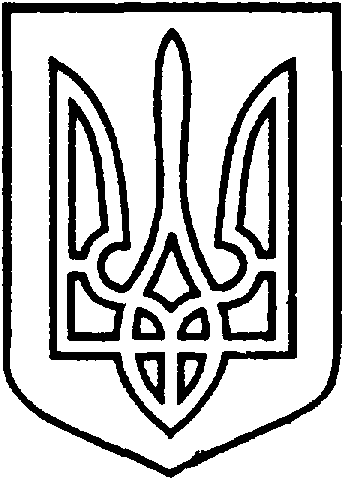 СЄВЄРОДОНЕЦЬКА МІСЬКА ВІЙСЬКОВО-ЦИВІЛЬНА АДМІНІСТРАЦІЯ  СЄВЄРОДОНЕЦЬКОГО РАЙОНУ  ЛУГАНСЬКОЇ  ОБЛАСТІРОЗПОРЯДЖЕННЯкерівника Сєвєродонецької міської  військово-цивільної адміністрації18  червня 2021                                                                            №  994Про встановлення режиму роботисалону краси «Сахар beauty room»ФОП  Малишко А.розташованого за адресою:м. Сєвєродонецьк, пр-т. Центральний, 47     Керуючись ч. 3 статті 6 Закону України «Про військово-цивільні адміністрації», розпорядженням керівника ВЦА м. Сєвєродонецьк від 07.12.2020 № 1163 «Про затвердження Положення про порядок встановлення режиму роботи об`єктів торгівлі, ресторанного господарства та побутового обслуговування населення на території м. Сєверодонецька» (у новій редакції), рішенням шістдесят п`ятої позачергової сесії Сєвєродонецької міської ради сьомого скликання від 12.06.2019 № 3727 «Про затвердження Правил благоустрою території м. Сєвєродонецька та населених пунктів, що входять до складу Сєвєродонецької міської ради», розглянувши заяву фізичної особи - підприємця Малишко Аліни Анатоліївни від 11.06.2021 № 68952 /конфіденційна інформація/ про встановлення режиму роботи салону краси «Сахар beauty room», розташованого за адресою: м. Сєвєродонецьк, пр-т. Центральний,  47, на підставі: / конфіденційна інформація /.зобовʼязую:Встановити,   погоджений   з   власником – ФОП Малишко   А.   режим   роботи   салону   краси   «Сахар beauty room»,   розташованого   за   адресою:    м. Сєвєродонецьк, пр-т.   Центральний,  47 (торгова площа – 30 кв. м.),  а саме:     з 10.00  до  20.00,  без  перерви та вихідних днів.ФОП Малишко А. розмістити на фасаді салону краси «Сахар beauty room» вивіску з зазначенням на ній найменування суб`єкта господарювання та інформації про режим роботи.   ФОП Малишко А. здійснювати прибирання території, прилеглої до салону краси «Сахар beauty room» та протягом 10 днів, з дня прийняття даного рішення укласти договір на вивіз твердих (рідких) побутових відходів (далі - Договір) із спеціалізованим підприємством, що має спеціалізований транспорт, згідно «Правил благоустрою території м. Сєвєродонецька та населених пунктів, що входять до складу Сєвєродонецької міської ради».ФОП Малишко А. протягом 5 днів, з дня укладання договору, надати копію укладеного договору до відділу по контролю за благоустроєм та санітарним станом УЖКГ Сєвєродонецької міської ВЦА.    Витяг з даного розпорядження підлягає оприлюдненню.6.	Контроль за виконанням розпорядження покладаю на заступника керівника Сєвєродонецької міської військово-цивільної адміністрації Олега КУЗЬМІНОВА.Керівник Сєвєродонецької міськоївійськово-цивільної адміністрації  		                   Олександр СТРЮК 